	2014年7月28日，日内瓦尊敬的先生/女士：应第13研究组主席（Chae-sub Lee先生）的要求，同时由第13研究组会议（2014年7月7-18日，日内瓦）首肯，并经我同意，我高兴地邀请您参加将于2014年11月21日09:30时在日内瓦国际电联总部召开的1/13工作组（NGN-e与IMT）和3/13工作组（SDN和未来网络）会议。与会代表的注册工作从08:30开始在Montbrillant大楼入口处进入。有关会议厅安排的具体信息将在国际电联总部入口处的屏幕上显示。有关该会议的更多信息见本函附件A。由1/13和3/13工作组主席起草的会议议程草案见本函附件B。1/13和3/13工作组会议的主要目的是，根据会前两周（2014年11月10-21日）召开的报告人组会议的结果，酌情考虑对下列ITU-T建议书草案启动批准程序：1/13工作组：	ITU-T Y.ufn草案，基于网络的泛在种植业概述。	ITU-T Y.IoT-funct-framework草案，物联网功能框架和功能。	ITU-T Y.IoT-DD-reqts草案，灾难情况下对物联网设备和物联网应用操作的要求。	ITU-T Y.NICE-awareness-arch草案，网络智能能力提升（NICE）的认知功能架构。	ITU-T Q.1741.9草案，由GSM演进的UMTS核心网第11版中有关IMT-2000的参考内容。3/13工作组：	ITU-T Y.HEMS-arch草案，家用能源管理系统和家庭网络服务的要求与架构。祝您与会顺利且富有成效。顺致敬意！电信标准化局主任
	马尔科姆•琼森附件：2件附件 A文稿提交文稿的截止日期：提交文稿的截止日期为会议召开日至少12（十二）个日历日以前。此类文稿将在第13研究组的网站上发布，因而必须在2014年11月8日之前寄达电信标准化局。在会议开始日至少两个月之前收到的文稿，可以应要求予以翻译。文件直接传送/提交：现已在网上设置了一个文稿直传系统。该系统方便ITU-T成员保留文稿号，并直接将文稿上传至ITU-T的网上服务器或直接进行修改。有关使用新的文稿直传系统的进一步信息和指南见以下网址：http://itu.int/net/ITU-T/ddp/。模板：请使用提供的一套模版起草您的会议文件。这些模版可以在ITU-T各研究组网页中的“会议文件”（Meeting documents）（http://www.itu.int/ITU-T/studygroups/templates）处找到。应在所有文件的首页上注明文稿联系人的姓名、传真号码和电话号码以及电子邮件地址。工作方法与设施无纸会议：该会议将为无纸会议。无线局域网设施在国际电联的所有会议厅和日内瓦国际会议中心（CICG）均可提供，供代表使用。详尽信息见ITU-T网站（http://www.itu.int/ITU-T/edh/faqs-support.html）。电子储物箱：Montbrillant办公楼零层设有电子储物箱。您的国际电联RFID胸卡可用来开关电子储物箱。该箱仅可在您出席会议期间使用，所以请务必在会议最后一天的23:59之前将其清空。借用手提电脑：国际电联计算机使用问询台（Service Desk（servicedesk@itu.int））准备了数量有限的几部手提电脑，按先来后到的顺序，供没有手提电脑的代表使用。打印机：在塔楼地下二层网吧处、Montbrillant办公楼的零层以及会场附近均备有打印机，供希望打印文件的代表使用。电子打印：除使用需在使用者的电脑或设备上安装的打印机排队 “传统”打印方法外，亦可通过电子邮件打印文件（“电子打印”（e-print））。方法很简单：将希望打印的文件作为附件附于一份电子邮件，将邮件发给希望使用的打印机的电子邮件地址（格式为：printername@eprint.itu.int）。无需安装驱动器即可打印。欲了解详情，见http://itu.int/ITU-T/go/e-print。注册注册：为便于电信标准化局做出必要安排，请您通过信函、传真（+41 22 730 5853）或电子邮件（tsbreg@itu.int）的方式在2014年10月21日之前将代表贵主管部门、部门成员、部门准成员、学术机构、区域性组织和/或国际组织或其他实体出席会议的人员名单发至我处。同时亦请各主管部门注明其代表团团长的姓名（如果有副团长，亦盼一并注明）。请注意，ITU-T会议的与会者只能通过ITU-T网址进行网上预注册：（http://itu.int/ITU-T/studygroups/com13）。（会前）重要截止日期到访日内瓦：酒店和签证敬请注意，现已开通新的访客信息网站：http://itu.int/en/delegates-corner/。酒店：为方便起见，本函附有一份酒店预订表（表1）。酒店一览表见： http://www.itu.int/travel/。签证：我们谨提醒您，一些国家的公民需要获得签证才能入境瑞士并在此逗留。签证必须至少在会议召开日的四（4）周前向驻贵国的瑞士代表机构（使馆或领事馆）申请，并随后领取。如果贵国没有此类机构，则请向驻出发国最近的国家的此类机构申请并领取。如果遇到问题，国际电联可根据您所代表的主管部门或实体提出的正式请求与有权能的瑞士当局接触，以便为发放签证提供方便，但仅限于在所述的四周内办理。此类请求必须说明申请签证人员的姓名和职务、出生日期、护照号码以及护照签发日期和失效日期，并必须附有一份已批准该人员参加ITU-T所述会议的注册确认通知，而且必须通过传真（传真号码：
+41 22 730 5853）或电子邮件（tsbreg@itu.int）发至电信标准化局，上面注明“visa request”（“签证申请”）。FORM  1 - HOTELS(to TSB Collective letter 6/13)TELECOMMUNICATION STANDARDIZATION SECTORSG/WP meeting  __________________  from  ___________  to  ___________  in GenevaConfirmation of the reservation made on (date)  ___________with (hotel)   ________________________________________at the ITU preferential tariff____________ single/double room(s)arriving on (date)  ___________  at (time)  ___________  departing on (date)  ___________GENEVA TRANSPORT CARD : Hotels and residences in the canton of Geneva now provide a free "Geneva Transport Card" valid for the duration of the stay. This card will give you free access to Geneva public transport, including buses, trams, boats and trains as far as Versoix and the airport. Family name: _______________________________________________________________First name: _________________________________________________________________Address: 	 _____________________________	Tel:	 _________________________________________________________________	Fax:	 _________________________________________________________________ 	E-mail:	 ___________________________Credit card to guarantee this reservation:  AX/VISA/DINERS/EC  (or other) ____________No.: __________________________________	valid until: _________________________Date: _________________________________	Signature: _________________________ANNEX BMeeting of Working Parties 1 and 3/13 
Geneva, 21 November 2014Draft Agenda1.                  Opening remarks and welcome2.                  Approval of the agenda for the meetings of Working Parties 1/13 and 3/133.                  Documents4.                  Review the results of Rapporteur Group meetings 5.                  Consent of draft Recommendations6.                  Agreement on new work items 7.                  Agreement on future activities (including workshops)8.                  Approval of outgoing liaison statements9.                  Miscellaneous10.               Closure of the meeting电信标准化局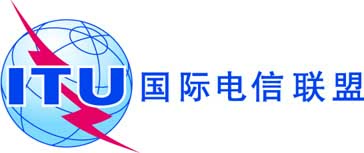 文号：电信标准化局第6/13号集体函电话：
传真：电子
邮件：
+41 22 730 5126
+41 22 730 5853tsbsg13@itu.int致：国际电联各成员国主管部门；ITU-T部门成员；参加第13研究组工作的ITU-T
部门准成员；和ITU-T学术成员事由：1/13和3/13工作组的会议
2014年11月21日，日内瓦两个月前2014年9月21日- 提交需翻译的文稿四周前2014年10月24日- 申请签证一个月前2014年10月21日- 预注册12个日历日前2014年11月8日- 提交文稿的最后截止日期This confirmation form should be sent directly to the hotel of your choice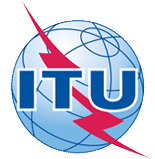 INTERNATIONAL TELECOMMUNICATION UNION